附件2酒店信息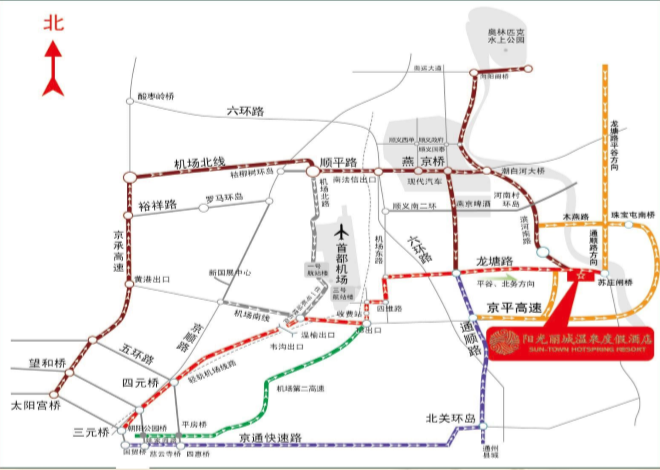 地址北京阳光丽城温泉度假酒店北京市顺义区李桥镇苏庄村朝阳街115号会议预留房型标准间（共200间）：400元/间(含双人早餐)、套房（共40间）：500元/间（含双人早餐）（三）宾馆咨询电话010-69486688